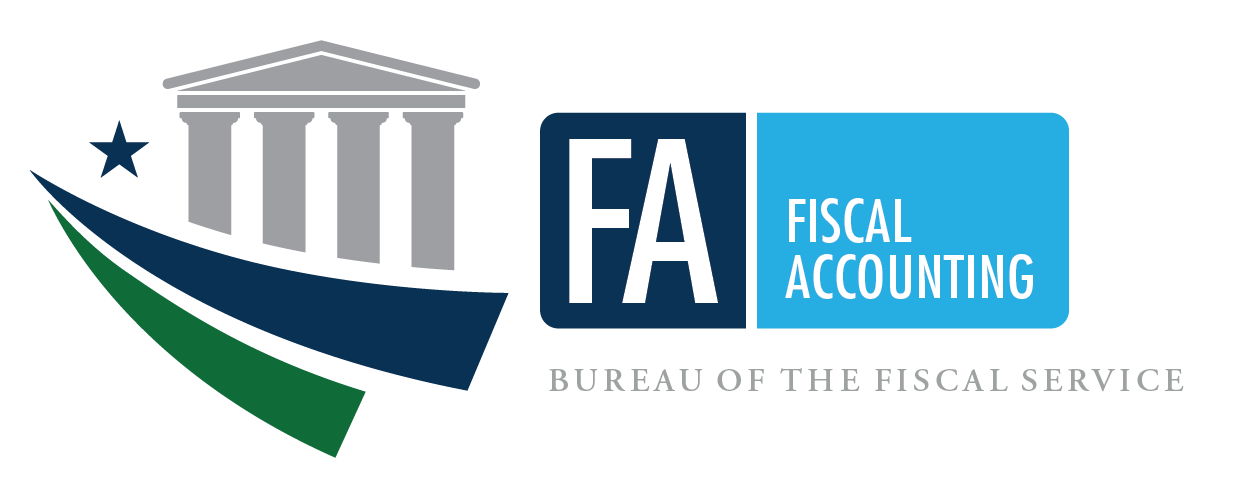 REFUNDS OF PRIOR-YEAR ADVANCES REFUNDED IN THE CURRENT YEAR FROM UNEXPIRED TAFS AS OBLIGATIONS AND OUTLAYSEFFECTIVE FISCAL YEAR 2022PREPARED BY:GENERAL LEDGER AND ADVISORY BRANCHFISCAL ACCOUNTING OPERATIONSBUREAU OF THE FISCAL SERVICEU.S. DEPARTMENT OF THE TREASURYProcedure Version LogAll modifications to this document will be tracked to maintain version history. Each modification will require an entry into the log, including the version, date of the modification, author, reviewer, and description of the changes. All updates to procedures will be subject to a review and approval process. Updates that do not change the actual process will be considered minor. Minor updates will be reflected with a new version dot number (i.e., 1.1). Updates to procedures that alter the current process will be considered major. Major revisions/changes will require a review and will be reflected with a new primary number (i.e., 2.0).NOTE: This scenario follows USSGL TFM Bulletin No. 2021-20 (August 2021) and Part 2 2022 crosswalks.Background:Office of Management and Budget (OMB) Circular No. A-11 states “If you return a cash advance or other offsetting collection or special or trust fund receipts received in a prior fiscal year, you must record an obligation and an outlay in the current fiscal year.” In order to effectively illustrate this OMB requirement, three USSGL scenarios were developed:“Refunds of Prior-Year Advances Refunded in the Current Year From Unexpired TAFS As Obligations and Outlays” “Refunds of Prior-Year Spending Authority From Offsetting Collections (Other Than Advances) Refunded in the Current Year From Unexpired TAFS As Obligations and Outlays” “Refunds of Prior-Year Advances and other Spending Authority From Offsetting Collections Refunded in the Current Year From Expired TAFS As Obligations and Outlays” This scenario addresses the first bullet above. It displays USSGL account 425300, “Prior-Year Unfilled Customer Orders With Advance – Refunds Paid,” and transactions that meet the budgetary requirements for returning a cash advance that was received in a prior year.Listing of USSGL Accounts Used in This Scenario* Revised USSGL account effective FY 2022       ** New USSGL account effective FY 2022Scenario Assumptions:The GTAS BEA Category Indicator Attribute for illustrations purposes is discretionary.This is a no-year TAFS or a multi-year TAFS where the period of availability is not about to expire.While this scenario illustrates transactions between federal performing and ordering entities for reimbursable activity, the ordering entity receives an appropriation.  Therefore, the transactions for the ordering entity would be considered direct activity.This example does not address earmarked or fiduciary funds.The agreement between the two entities is for more than one year.Year 1: Preclosing Adjusted Trial Balance Period 12* R beside an amount represents Reimbursable activity.                    ** D beside an amount represents Direct activity.Year 1: Closing Entries:Year 1: Post Closing Trial Balance* R beside an amount represents Reimbursable activity.                    ** D beside an amount represents Direct activity.Financial Statements:Reclassified Financial Statements:Note: Effective FY 2021, the Reclassified Balance Sheet is the same as the Balance Sheet. Therefore, the Reclassified Balance Sheet is not presented in this scenario.Year 2:Year 2: Preclosing Adjusted Trial Balance* R beside an amount represents Reimbursable activity.                    ** D beside an amount represents Direct activity.Year 2: Closing EntriesYear 2 Postclosing Trial Balance* R beside an amount represents Reimbursable activity.                    ** D beside an amount represents Direct activity.Year 2 Financial Statements:RECLASSIFIED FINANCIAL STATEMENTS YEAR 2:Note: Effective FY 2021, the Reclassified Balance Sheet is the same as the Balance Sheet. Therefore, the Reclassified Balance Sheet is not presented in this scenario.Version NumberDateAuthor(s)Reviewer(s)Description of Change1.09/2010N/AN/AOriginal1.18/30/21Regina EpperlyJosh HudkinsUpdate USSGL account titles and financial statements.Account NumberAccount TitleBudgetary411900Other Appropriations Realized420100Total Actual Resources – Collected421000Anticipated Reimbursements and Other Income422200Unfilled Customer Orders With Advance425200Reimbursements Earned - Collected From Federal/Non-Federal Exception Sources425300Prior-Year Unfilled Customer Orders With Advance – Refunds Paid425400Reimbursements Earned – Collected From Non-Federal Sources445000*Unapportioned – Unexpired Authority449000**Anticipated Resources – Unapportioned Authority451000Apportionments459000Apportionments – Anticipated Resources – Programs Subject to Apportionment461000Allotments – Realized Resources480200Undelivered Orders – Obligations, Prepaid/Advanced487200Downward Adjustments of Prior-Year Prepaid/Advanced Undelivered Orders – Obligations, Refunds Collected490200Delivered Orders – Obligations, PaidProprietary101000Fund Balance With Treasury141000Advances and Prepayments231000Liability for Advances and Prepayments310000Unexpended Appropriations - Cumulative310100Unexpended Appropriations – Appropriations Received310710Unexpended Appropriations – Used - Disbursed331000Cumulative Results of Operations520000Revenue From Services Provided570010Expended Appropriations - Disbursed610000Operating Expenses/Program Costs1.  To record the federal ordering agency’s enactment of appropriation.  1.  To record the federal ordering agency’s enactment of appropriation.  1.  To record the federal ordering agency’s enactment of appropriation.  1.  To record the federal ordering agency’s enactment of appropriation.  1.  To record the federal ordering agency’s enactment of appropriation.  1.  To record the federal ordering agency’s enactment of appropriation.  1.  To record the federal ordering agency’s enactment of appropriation.  1.  To record the federal ordering agency’s enactment of appropriation.  Performing Agency DebitCreditTCOrdering Agency DebitCreditTCBudgetary EntryNoneProprietary EntryNoneBudgetary Entry411900 Other Appropriations Realized    445000 Unapportioned –     Unexpired Authority           Proprietary Entry  101000 (G) Fund Balance With Treasury (RC 40)    310100 (G) Unexpended     Appropriations – Appropriations    Received (RC 41)          50,00050,00050,00050,000A1042.  To record the federal ordering entity’s budget authority apportioned by the Office of Management and Budget and available for allotment.2.  To record the federal ordering entity’s budget authority apportioned by the Office of Management and Budget and available for allotment.2.  To record the federal ordering entity’s budget authority apportioned by the Office of Management and Budget and available for allotment.2.  To record the federal ordering entity’s budget authority apportioned by the Office of Management and Budget and available for allotment.2.  To record the federal ordering entity’s budget authority apportioned by the Office of Management and Budget and available for allotment.2.  To record the federal ordering entity’s budget authority apportioned by the Office of Management and Budget and available for allotment.2.  To record the federal ordering entity’s budget authority apportioned by the Office of Management and Budget and available for allotment.2.  To record the federal ordering entity’s budget authority apportioned by the Office of Management and Budget and available for allotment.Performing Agency DebitCreditTCOrdering Agency DebitCreditTCBudgetary EntryNoneProprietary EntryNoneBudgetary Entry445000 Unapportioned - Unexpired Authority    451000 Apportionments           Proprietary Entry None50,00050,000A1163.  To record the federal ordering entity’s allotment of authority.3.  To record the federal ordering entity’s allotment of authority.3.  To record the federal ordering entity’s allotment of authority.3.  To record the federal ordering entity’s allotment of authority.3.  To record the federal ordering entity’s allotment of authority.3.  To record the federal ordering entity’s allotment of authority.3.  To record the federal ordering entity’s allotment of authority.3.  To record the federal ordering entity’s allotment of authority.Performing Agency DebitCreditTCOrdering Agency DebitCreditTCBudgetary EntryNoneProprietary EntryNoneBudgetary Entry451000 Apportionments    461000 Allotments – Realized     Resources          Proprietary Entry None50,00050,000A1204.  The performing agency anticipates $50,000 of spending authority from offsetting collections for federal orders. In addition, the agency submits an SF 132: Apportionment and Reapportionment Schedule, to OMB requesting apportionment. 4.  The performing agency anticipates $50,000 of spending authority from offsetting collections for federal orders. In addition, the agency submits an SF 132: Apportionment and Reapportionment Schedule, to OMB requesting apportionment. 4.  The performing agency anticipates $50,000 of spending authority from offsetting collections for federal orders. In addition, the agency submits an SF 132: Apportionment and Reapportionment Schedule, to OMB requesting apportionment. 4.  The performing agency anticipates $50,000 of spending authority from offsetting collections for federal orders. In addition, the agency submits an SF 132: Apportionment and Reapportionment Schedule, to OMB requesting apportionment. 4.  The performing agency anticipates $50,000 of spending authority from offsetting collections for federal orders. In addition, the agency submits an SF 132: Apportionment and Reapportionment Schedule, to OMB requesting apportionment. 4.  The performing agency anticipates $50,000 of spending authority from offsetting collections for federal orders. In addition, the agency submits an SF 132: Apportionment and Reapportionment Schedule, to OMB requesting apportionment. 4.  The performing agency anticipates $50,000 of spending authority from offsetting collections for federal orders. In addition, the agency submits an SF 132: Apportionment and Reapportionment Schedule, to OMB requesting apportionment. 4.  The performing agency anticipates $50,000 of spending authority from offsetting collections for federal orders. In addition, the agency submits an SF 132: Apportionment and Reapportionment Schedule, to OMB requesting apportionment. Performing Agency DebitCreditTCOrdering Agency DebitCreditTCBudgetary Entry421000 Anticipated Reimbursements and Other Income   449000 Anticipated Resources –    Unapportioned AuthorityProprietary EntryNone50,00050,000A702Budgetary EntryNoneProprietary Entry  None5.  The performing entity anticipates $20,000 of anticipated reimbursements from non-Federal sources. In this situation, there is a reimbursable agreement in place (i.e., reimbursable).5.  The performing entity anticipates $20,000 of anticipated reimbursements from non-Federal sources. In this situation, there is a reimbursable agreement in place (i.e., reimbursable).5.  The performing entity anticipates $20,000 of anticipated reimbursements from non-Federal sources. In this situation, there is a reimbursable agreement in place (i.e., reimbursable).5.  The performing entity anticipates $20,000 of anticipated reimbursements from non-Federal sources. In this situation, there is a reimbursable agreement in place (i.e., reimbursable).5.  The performing entity anticipates $20,000 of anticipated reimbursements from non-Federal sources. In this situation, there is a reimbursable agreement in place (i.e., reimbursable).5.  The performing entity anticipates $20,000 of anticipated reimbursements from non-Federal sources. In this situation, there is a reimbursable agreement in place (i.e., reimbursable).5.  The performing entity anticipates $20,000 of anticipated reimbursements from non-Federal sources. In this situation, there is a reimbursable agreement in place (i.e., reimbursable).5.  The performing entity anticipates $20,000 of anticipated reimbursements from non-Federal sources. In this situation, there is a reimbursable agreement in place (i.e., reimbursable).Performing Agency DebitCreditTCOrdering AgencyDebitCreditTCBudgetary Entry421000 Anticipated Reimbursements     449000 Anticipated Resources –      Unapportioned AuthorityProprietary EntryNone20,00020,000A702Budgetary EntryOrdering Entity is non-Federal. No entry will be shown in this scenario. Proprietary Entry  Ordering Entity is non-Federal. No entry will be shown in this scenario. 6.  To record anticipated resources apportioned by Office of Management and Budget but not available for use until they are realized for anticipated resources in programs subject to apportionment.6.  To record anticipated resources apportioned by Office of Management and Budget but not available for use until they are realized for anticipated resources in programs subject to apportionment.6.  To record anticipated resources apportioned by Office of Management and Budget but not available for use until they are realized for anticipated resources in programs subject to apportionment.6.  To record anticipated resources apportioned by Office of Management and Budget but not available for use until they are realized for anticipated resources in programs subject to apportionment.6.  To record anticipated resources apportioned by Office of Management and Budget but not available for use until they are realized for anticipated resources in programs subject to apportionment.6.  To record anticipated resources apportioned by Office of Management and Budget but not available for use until they are realized for anticipated resources in programs subject to apportionment.6.  To record anticipated resources apportioned by Office of Management and Budget but not available for use until they are realized for anticipated resources in programs subject to apportionment.6.  To record anticipated resources apportioned by Office of Management and Budget but not available for use until they are realized for anticipated resources in programs subject to apportionment.Performing Agency DebitCreditTCOrdering Agency DebitCreditTCBudgetary Entry449000 Anticipated Resources – Unapportioned Authority   459000 Apportionments –        Anticipated Resources – Programs      Subject to ApportionmentProprietary EntryNone70,00070,000A118Budgetary EntryNoneProprietary Entry  None7.  The performing agency accepts order #1, a $50,000 advance on an order for services from a Federal ordering entity.  Automatic allotment of anticipated resources is realized.7.  The performing agency accepts order #1, a $50,000 advance on an order for services from a Federal ordering entity.  Automatic allotment of anticipated resources is realized.7.  The performing agency accepts order #1, a $50,000 advance on an order for services from a Federal ordering entity.  Automatic allotment of anticipated resources is realized.7.  The performing agency accepts order #1, a $50,000 advance on an order for services from a Federal ordering entity.  Automatic allotment of anticipated resources is realized.7.  The performing agency accepts order #1, a $50,000 advance on an order for services from a Federal ordering entity.  Automatic allotment of anticipated resources is realized.7.  The performing agency accepts order #1, a $50,000 advance on an order for services from a Federal ordering entity.  Automatic allotment of anticipated resources is realized.7.  The performing agency accepts order #1, a $50,000 advance on an order for services from a Federal ordering entity.  Automatic allotment of anticipated resources is realized.7.  The performing agency accepts order #1, a $50,000 advance on an order for services from a Federal ordering entity.  Automatic allotment of anticipated resources is realized.Performing Agency DebitCreditTCOrdering Agency DebitCreditTCBudgetary Entry422200 Unfilled Customer Orders With Advance   421000 Anticipated Reimbursements    and Other Income459000 Apportionments – Anticipated Resources – Programs Subject to Apportionment   451000 ApportionmentsProprietary Entry101000 (G) Fund Balance With Treasury                                                          (RC 40)   231000 (F) Liability for Advances and    Prepayments (RC 23)50,00050,00050,00050,00050,00050,000C182A122C182Budgetary Entry461000 Allotments – Realized Resources   480200 Undelivered Orders –    Obligations, Prepaid/AdvancedProprietary Entry  141000 (F) Advances and Prepayments                                                    (RC 23)   101000 (G) Fund Balance With     Treasury (RC 40)50,00050,00050,00050,000B3088. To record the allotment of authority.8. To record the allotment of authority.8. To record the allotment of authority.8. To record the allotment of authority.8. To record the allotment of authority.8. To record the allotment of authority.8. To record the allotment of authority.8. To record the allotment of authority.Performing Entity DebitCreditTCOrdering EntityDebitCreditTCBudgetary Entry451000 Apportionments   461000 Allotments – Realized ResourcesProprietary EntryNone30,00030,000A120Budgetary EntryNoneProprietary Entry  None9.  The performing agency records payment and disbursement of funds for the services provided for Order #1.9.  The performing agency records payment and disbursement of funds for the services provided for Order #1.9.  The performing agency records payment and disbursement of funds for the services provided for Order #1.9.  The performing agency records payment and disbursement of funds for the services provided for Order #1.9.  The performing agency records payment and disbursement of funds for the services provided for Order #1.9.  The performing agency records payment and disbursement of funds for the services provided for Order #1.9.  The performing agency records payment and disbursement of funds for the services provided for Order #1.9.  The performing agency records payment and disbursement of funds for the services provided for Order #1.Performing Agency DebitCreditTCOrdering Agency DebitCreditTCBudgetary Entry461000 Allotments – Realized Resources   490200 Delivered Orders – Obligations,    Paid Proprietary Entry610000 (N) Operating Expenses/Program Costs  101000 (G) Fund Balance With Treasury 20,00020,00020,00020,000B107Budgetary EntryNoneProprietary Entry  None10. The performing agency performs services and applies the advance in the amount of $20,000, completing one of the tasks relating to order #1.10. The performing agency performs services and applies the advance in the amount of $20,000, completing one of the tasks relating to order #1.10. The performing agency performs services and applies the advance in the amount of $20,000, completing one of the tasks relating to order #1.10. The performing agency performs services and applies the advance in the amount of $20,000, completing one of the tasks relating to order #1.10. The performing agency performs services and applies the advance in the amount of $20,000, completing one of the tasks relating to order #1.10. The performing agency performs services and applies the advance in the amount of $20,000, completing one of the tasks relating to order #1.10. The performing agency performs services and applies the advance in the amount of $20,000, completing one of the tasks relating to order #1.10. The performing agency performs services and applies the advance in the amount of $20,000, completing one of the tasks relating to order #1.Performing Agency DebitCreditTCOrdering Agency DebitCreditTCBudgetary Entry425200 Reimbursements Earned – Collected From Federal/Non-Federal Exception Sources   422200 Unfilled Customer Orders With    AdvanceProprietary Entry231000 (F) Liabilities for Advances and Prepayments (RC 23)   520000 (F) Revenue From Services      Provided (RC 24)20,00020,00020,00020,000A711Budgetary Entry480200 Undelivered Orders – Obligations, Prepaid/Advanced   490200 Delivered Orders –    Obligations, PaidProprietary Entry  610000 (F) Operating Expenses /Program Costs (RC 24)   141000 (F) Advances and    Prepayments (RC 23)If funded by direct appropriation, also post:Budgetary EntryNoneProprietary Entry 310710 (G) Unexpended Appropriations – Used – Disbursed     570010 (G) Expended       Appropriations - Disbursed                                                                   20,00020,00020,00020,00020,00020,000B604B23411. The performing entity accepts Order #2, a $20,000 advance on an order for services from a non-Federal ordering entity with a reimbursable agreement (i.e., reimbursable). 11. The performing entity accepts Order #2, a $20,000 advance on an order for services from a non-Federal ordering entity with a reimbursable agreement (i.e., reimbursable). 11. The performing entity accepts Order #2, a $20,000 advance on an order for services from a non-Federal ordering entity with a reimbursable agreement (i.e., reimbursable). 11. The performing entity accepts Order #2, a $20,000 advance on an order for services from a non-Federal ordering entity with a reimbursable agreement (i.e., reimbursable). 11. The performing entity accepts Order #2, a $20,000 advance on an order for services from a non-Federal ordering entity with a reimbursable agreement (i.e., reimbursable). 11. The performing entity accepts Order #2, a $20,000 advance on an order for services from a non-Federal ordering entity with a reimbursable agreement (i.e., reimbursable). 11. The performing entity accepts Order #2, a $20,000 advance on an order for services from a non-Federal ordering entity with a reimbursable agreement (i.e., reimbursable). 11. The performing entity accepts Order #2, a $20,000 advance on an order for services from a non-Federal ordering entity with a reimbursable agreement (i.e., reimbursable). Performing Agency DebitCreditTCOrdering AgencyDebitCreditTCBudgetary Entry422200 Unfilled Customer Orders With Advance     421000 Anticipated Resources459000 Apportionments – AnticipatedResources – Programs Subject to Apportionment     451000 ApportionmentsProprietary Entry101000 (G) Fund Balance With Treasury                                                    (RC 40)     231000 (N) Liability for Advances and      Prepayments (RC 23)20,00020,00020,00020,00020,00020,000C182A122C182Budgetary EntryOrdering Entity is non-Federal. No entry will be shown in this scenario.Proprietary Entry  Ordering Entity is non-Federal. No entry will be shown in this scenario.12. The record the allotment of authority.12. The record the allotment of authority.12. The record the allotment of authority.12. The record the allotment of authority.12. The record the allotment of authority.12. The record the allotment of authority.12. The record the allotment of authority.12. The record the allotment of authority.Performing Agency DebitCreditTCOrdering AgencyDebitCreditTCBudgetary Entry451000 Apportionments   461000 Allotments – Realized ResourcesProprietary EntryNone15,00015,000A120Budgetary EntryOrdering Entity is non-Federal. No entry will be shown in this scenario.Proprietary Entry  Ordering Entity is non-Federal. No entry will be shown in this scenario.13.  The performing agency records payment and disbursement of funds for the services provided for Order #2.13.  The performing agency records payment and disbursement of funds for the services provided for Order #2.13.  The performing agency records payment and disbursement of funds for the services provided for Order #2.13.  The performing agency records payment and disbursement of funds for the services provided for Order #2.13.  The performing agency records payment and disbursement of funds for the services provided for Order #2.13.  The performing agency records payment and disbursement of funds for the services provided for Order #2.13.  The performing agency records payment and disbursement of funds for the services provided for Order #2.13.  The performing agency records payment and disbursement of funds for the services provided for Order #2.Performing Agency DebitCreditTCOrdering Agency DebitCreditTCBudgetary Entry461000 Allotments – Realized Resources   490200 Delivered Orders – Obligations,    Paid Proprietary Entry610000 (N) Operating Expenses/Program Costs  101000 (G) Fund Balance With Treasury 10,00010,00010,00010,000B107Budgetary EntryOrdering Entity is non-Federal. No entry will be shown in this scenario.Proprietary Entry  Ordering Entity is non-Federal. No entry will be shown in this scenario.14. The entity provides services related to Year 1 Order #2 and applies the advance in the amount of $10,000.14. The entity provides services related to Year 1 Order #2 and applies the advance in the amount of $10,000.14. The entity provides services related to Year 1 Order #2 and applies the advance in the amount of $10,000.14. The entity provides services related to Year 1 Order #2 and applies the advance in the amount of $10,000.14. The entity provides services related to Year 1 Order #2 and applies the advance in the amount of $10,000.14. The entity provides services related to Year 1 Order #2 and applies the advance in the amount of $10,000.14. The entity provides services related to Year 1 Order #2 and applies the advance in the amount of $10,000.14. The entity provides services related to Year 1 Order #2 and applies the advance in the amount of $10,000.Performing Agency DebitCreditTCOrdering AgencyDebitCreditTCBudgetary Entry425400 Reimbursements Earned – Collected From Non-Federal Sources   422200 Unfilled Customer Orders With   AdvanceProprietary Entry231000 (N) Liability for Advances and Prepayments      520000 (N) Revenue From Services      Provided10,00010,00010,00010,000A710Budgetary EntryOrdering Entity is non-Federal. No entry will be shown in this scenario.Proprietary Entry  Ordering Entity is non-Federal. No entry will be shown in this scenario.Performing Agency Performing Agency Ordering Agency Ordering Agency AccountDescriptionDebitCreditDebitCreditBudgetaryBudgetary411900Other Appropriations Realized--50,000 D-422200Unfilled Customer Orders With Advance40,000 R---425200Reimbursements Earned – Collected From Federal/Non-Federal Exception Sources20,000 R---425400Reimbursements Earned – Collected From Non-Federal Sources10,000 R451000Apportionments25,000 R461000Allotments – Realized Resources-15,000 R--480200Undelivered Orders – Obligations, Prepaid/Advanced---30,000 D490200Delivered Orders – Obligations, Paid-30,000 R-20,000 DTotalTotal70,00070,00050,00050,000ProprietaryProprietary101000 (G)Fund Balance With Treasury40,000---141000 (F)Advances and Prepayments--30,000-231000 (F)Liability for Advances and Prepayments -30,000--231000 (N)Liability for Advances and Prepayments10,000310100 (G)Unexpended Appropriations – Appropriations Received---50,000310710 (G)Unexpended Appropriations – Used - Disbursed20,000520000 (F)Revenue From Services Provided-20,000--520000 (N)Revenue From Services Provided10,000570010 (G)Expended Appropriations - Disbursed20,000610000 (N)Operating Expenses/Program Costs30,000---610000 (F)Operating Expenses/Program Costs20,000Total70,00070,00070,00070,00015.  To record the consolidation of actual net-funded resources.15.  To record the consolidation of actual net-funded resources.15.  To record the consolidation of actual net-funded resources.15.  To record the consolidation of actual net-funded resources.15.  To record the consolidation of actual net-funded resources.15.  To record the consolidation of actual net-funded resources.15.  To record the consolidation of actual net-funded resources.15.  To record the consolidation of actual net-funded resources.Performing Agency DebitCreditTCOrdering Agency DebitCreditTCBudgetary Entry420100 Total Actual Resources - Collected   425200 Reimbursements Earned -     Collected From Federal/Non-Federal   Exception Sources   425400 Reimbursements Earned –    Collected From Non-Federal SourcesProprietary EntryNone30,00020,00010,000F302Budgetary Entry420100 Total Actual Resources – Collected   411900 Other Appropriations RealizedProprietary Entry  None50,00050,000F30216.  To record the closing of unobligated balances to unapportioned authority for unexpired status in a no-year fund.16.  To record the closing of unobligated balances to unapportioned authority for unexpired status in a no-year fund.16.  To record the closing of unobligated balances to unapportioned authority for unexpired status in a no-year fund.16.  To record the closing of unobligated balances to unapportioned authority for unexpired status in a no-year fund.16.  To record the closing of unobligated balances to unapportioned authority for unexpired status in a no-year fund.16.  To record the closing of unobligated balances to unapportioned authority for unexpired status in a no-year fund.16.  To record the closing of unobligated balances to unapportioned authority for unexpired status in a no-year fund.16.  To record the closing of unobligated balances to unapportioned authority for unexpired status in a no-year fund.Performing Agency DebitCreditTCOrdering Agency DebitCreditTCBudgetary Entry451000 Apportionments461000 Allotments – Realized Resources   445000 Unapportioned – Unexpired    AuthorityProprietary EntryNone25,00015,00040,000F308Budgetary EntryNoneProprietary Entry  None17.  To record the closing of paid delivered orders to total actual resources.17.  To record the closing of paid delivered orders to total actual resources.17.  To record the closing of paid delivered orders to total actual resources.17.  To record the closing of paid delivered orders to total actual resources.17.  To record the closing of paid delivered orders to total actual resources.17.  To record the closing of paid delivered orders to total actual resources.17.  To record the closing of paid delivered orders to total actual resources.17.  To record the closing of paid delivered orders to total actual resources.Performing Agency DebitCreditTCOrdering Agency DebitCreditTCBudgetary Entry490200 Delivered Orders – Obligations, Paid   420100 Total Actual Resources - CollectedProprietary EntryNone30,00030,000F314Budgetary Entry490200 Delivered Orders – Obligations, Paid   420100 Total Actual Resources –    CollectedProprietary Entry  None20,00020,000F31418.  To record the closing of revenue and expenses to cumulative results of operations.18.  To record the closing of revenue and expenses to cumulative results of operations.18.  To record the closing of revenue and expenses to cumulative results of operations.18.  To record the closing of revenue and expenses to cumulative results of operations.18.  To record the closing of revenue and expenses to cumulative results of operations.18.  To record the closing of revenue and expenses to cumulative results of operations.18.  To record the closing of revenue and expenses to cumulative results of operations.18.  To record the closing of revenue and expenses to cumulative results of operations.Performing Agency DebitCreditTCOrdering Agency DebitCreditTCBudgetary EntryNoneProprietary Entry520000 (F) Revenue From Services Provided (RC 24)520000 (N) Revenue From Services Provided (RC 24)   331000 Cumulative Results of Operations331000 Cumulative Results of Operations   610000 (N) Operating Expenses/Program    Costs 20,00010,00030,00030,00030,000F336Budgetary EntryNoneProprietary Entry  570010 (G) Expended Appropriations – Disbursed    331000 Cumulative Results of    Operations331000 Cumulative Results of Operations   610000 (F) Operating Expenses/   Program Costs (RC 24)20,00020,00020,00020,000F33619.  To record the closing of fiscal year activity to unexpended appropriations.19.  To record the closing of fiscal year activity to unexpended appropriations.19.  To record the closing of fiscal year activity to unexpended appropriations.19.  To record the closing of fiscal year activity to unexpended appropriations.19.  To record the closing of fiscal year activity to unexpended appropriations.19.  To record the closing of fiscal year activity to unexpended appropriations.19.  To record the closing of fiscal year activity to unexpended appropriations.19.  To record the closing of fiscal year activity to unexpended appropriations.Performing Agency DebitCreditTCOrdering Agency DebitCreditTCBudgetary EntryNoneProprietary EntryNoneBudgetary EntryNoneProprietary Entry  310100 (G) Unexpended Appropriations – Appropriations Received    310000 Unexpended    Appropriations – Cumulative    310710 (G) Unexpended    Appropriations – Used - Disbursed 50,00030,00020,000F342Performing Agency Performing Agency Ordering Agency Ordering Agency AccountDescriptionDebitCreditDebitCreditBudgetaryBudgetary420100Total Actual Resources - Collected--30,000 D-422200Unfilled Customer Orders With Advance40,000 R---445000Unapportioned - Unexpired Authority-40,000 R--480200Undelivered Orders – Obligations, Prepaid/Advanced---30,000 DTotalTotal40,00040,00030,00030,000ProprietaryProprietary101000 (G)Fund Balance With Treasury40,000---141000 (F)Advances and Prepayments--30,000-231000 (F)Liability for Advances and Prepayments -30,000--231000 (N)Liability for Advances and Prepayments10,000310000 Unexpended Appropriations – Cumulative---30,000Total40,00040,00030,00030,000BALANCE SHEETBALANCE SHEETBALANCE SHEETBALANCE SHEETLine No.Performing Agency Ordering Agency Assets (Note 2)Intra-governmental1.Fund Balance with Treasury (Note 3) (RC 40) (101000E)40,000-5. Other Assets (Note 12) (141000E)-30,0007.Total Intra-governmental40,00030,00019.Total assets40,00030,000Liabilities (Note 13)Intra-governmental25Advances from others and deferred revenue (RC 23) (231000E)30,000-27.Total Intra-governmental30,000-Other than intra-governmental/With the public36.Advances from others and deferred revenue (231000E)10,00038.Total other than intra-governmental/with the public10,00039.Total liabilities40,000-40.Commitments and Contingencies (Note 19)Net position:41.Total Unexpended Appropriation (Combined or Consolidated)41.1Unexpended appropriations – Funds From Dedicated Collections (Note 20) (310100E, 310710E)-30,00042.Total Cumulative Results of Operations (Combined or Consolidated)42.1Cumulative results of operations - Funds From Dedicated Collections (520000, 570010E, 610000E)--43.Total net position-30,00044.Total liabilities and net position40,00030,000STATEMENT OF NET COSTSTATEMENT OF NET COSTSTATEMENT OF NET COSTSTATEMENT OF NET COSTLine No.Performing Agency Ordering  Agency Gross Program Costs (Note 21):Program A:1.Gross costs (610000E)30,00020,0002.Less: earned revenue (520000E)30,000-3.Net program costs:-20,0005.Net program costs including Assumption Changes:-20,0008.Net cost of operations-20,000STATEMENT OF CHANGES IN NET POSITIONSTATEMENT OF CHANGES IN NET POSITIONSTATEMENT OF CHANGES IN NET POSITIONSTATEMENT OF CHANGES IN NET POSITIONLine No.Performing Agency Ordering  Agency Unexpended Appropriations:  4.Appropriations received  (310100E)-50,000  7.Appropriations used (310710E)-20,000  8.Total Budgetary Financing Sources-30,000  9.Total Unexpended Appropriations-30,000Budgetary Financing Sources:14.Appropriations Used (570010E)-20,00023.Total Financing Sources-20,00024.Net Cost of Operations-20,00025.Net Change--26.Cumulative Results of Operations--27.Net Position-30,000STATEMENT OF BUDGETARY RESOURCESSTATEMENT OF BUDGETARY RESOURCESSTATEMENT OF BUDGETARY RESOURCESSTATEMENT OF BUDGETARY RESOURCESPerforming Agency Ordering  Agency Line No.Budgetary resources:1290Appropriations (discretionary and mandatory) (411900E)-50,0001890Spending authority from offsetting collections (discretionary and mandatory) (422200E, 425200E, 425400E)70,000-1910Total budgetary resources (calc.)70,00050,000Status of budgetary resources:2190New obligations and upward adjustments (total) (Note 29) (480200E, 490200E)30,00050,0002204Apportioned, unexpired account (451000E, 461000E)40,000-2412Unexpired unobligated balance, end of year40,000-2490Unobligated balance, end of year (total) 40,000-2500Total budgetary resources (calc.)70,00050,000Outlays, net:4190Outlays, net (total) (discretionary and mandatory) (calc.) (422200E, 425200E, 425400E, 480200E, 490200E)(40,000)50,000SF 133 AND SCHEDULE P: REPORT ON BUDGET EXECUTION AND BUDGETARY RESOURCES AND BUDGET PROGRAM AND FINANCING SCHEDULESF 133 AND SCHEDULE P: REPORT ON BUDGET EXECUTION AND BUDGETARY RESOURCES AND BUDGET PROGRAM AND FINANCING SCHEDULESF 133 AND SCHEDULE P: REPORT ON BUDGET EXECUTION AND BUDGETARY RESOURCES AND BUDGET PROGRAM AND FINANCING SCHEDULESF 133 AND SCHEDULE P: REPORT ON BUDGET EXECUTION AND BUDGETARY RESOURCES AND BUDGET PROGRAM AND FINANCING SCHEDULESF 133 AND SCHEDULE P: REPORT ON BUDGET EXECUTION AND BUDGETARY RESOURCES AND BUDGET PROGRAM AND FINANCING SCHEDULESF 133 AND SCHEDULE P: REPORT ON BUDGET EXECUTION AND BUDGETARY RESOURCES AND BUDGET PROGRAM AND FINANCING SCHEDULEPerforming Agency Performing Agency Ordering Agency Ordering Agency Line No.BUDGETARY RESOURCESSF 133Schedule PSF 133Schedule P0900Total new obligations, unexpired accounts (480200E, 490200E)-30,000-Appropriations:Discretionary:1100Appropriation (411900E)--50,00050,0001160Appropriation, discretionary (total)--50,00050,000Spending authority from offsetting collections:Discretionary:1700Collected (422200E, 425200E, 425400E)70,00070,000--1750Spending authority from offsetting collections, discretionary (total)70,00070,000--1900Budget authority (total)70,000	70,00050,00050,0001910Total budgetary resources (calc.)70,000-50,000-1930Total budgetary resources available (calc.)-70,000-50,000Memorandum (non-add) entries:All accounts:1941Unexpired unobligated balance, end of year (451000E, 461000E)-40,000--STATUS OF BUDGETARY RESOURCESNew obligations and upward adjustments:Direct:2001Category A (by quarter) (480200E, 490200E)--50,000-Reimbursable:2101Category A (by quarter) (490200E)30,000---2104Reimbursable obligations (total) (calc.)30,000-50,000-2170New obligations, unexpired accounts (480100E, 490200E)30,00050,0002190New obligations and upward adjustments (total)30,000-50,000-2201Available in the current period (451000E, 461000E)40,000---2412Unexpired unobligated balance: end of year40,000---2490Unobligated balance, end of year (total) (calc.)40,000---2500Total budgetary resources (calc.)70,000-50,000-SF 133 AND SCHEDULE P: REPORT ON BUDGET EXECUTION AND BUDGETARY RESOURCES AND BUDGET PROGRAM AND FINANCING SCHEDULESF 133 AND SCHEDULE P: REPORT ON BUDGET EXECUTION AND BUDGETARY RESOURCES AND BUDGET PROGRAM AND FINANCING SCHEDULESF 133 AND SCHEDULE P: REPORT ON BUDGET EXECUTION AND BUDGETARY RESOURCES AND BUDGET PROGRAM AND FINANCING SCHEDULESF 133 AND SCHEDULE P: REPORT ON BUDGET EXECUTION AND BUDGETARY RESOURCES AND BUDGET PROGRAM AND FINANCING SCHEDULESF 133 AND SCHEDULE P: REPORT ON BUDGET EXECUTION AND BUDGETARY RESOURCES AND BUDGET PROGRAM AND FINANCING SCHEDULESF 133 AND SCHEDULE P: REPORT ON BUDGET EXECUTION AND BUDGETARY RESOURCES AND BUDGET PROGRAM AND FINANCING SCHEDULEPerforming AgencyPerforming AgencyOrdering AgencyOrdering AgencySF 133Schedule PSF 133Schedule PCHANGE IN OBLIGATED BALANCEUnpaid obligations:3010New obligations, unexpired accounts (480200E, 490200E)30,00030,00050,00050,0003020Outlays (gross) (-) (480200E, 490200E)(30,000)(30,000)(50,000)(50,000)3200Obligated balance, end of year (+ or -)----BUDGET AUTHORITY AND OUTLAYS, NETDiscretionary:Gross budget authority and outlays:4000Budget authority, gross (calc.)70,00070,00050,00050,0004010Outlays from new discretionary authority (480200E, 490200E)30,00030,00050,00050,0004020Outlays, gross (total) (calc.)30,00030,00050,00050,0004030Federal sources (-) (422200E, 425200E)(60,000)(60,000)--4033Non-federal sources (-) (425400E)(10,000)(10,000)4040Offsets against gross budget authority and outlays (total) (-) (70,000)(70,000)--4070Budget authority, net (discretionary) (calc.)--50,00050,0004080Outlays, net (discretionary) (calc.)(40,000)(40,000)50,00050,0004180Budget authority, net (total)--50,00050,0004190Outlays, net (total)(40,000)(40,000)50,00050,000Unexpended balances (Direct/Reimbursable/Discretionary/Mandatory)5322Reimbursable unobligated balance, end of year (451000E, 461000E)30,00030,000--5323Discretionary unobligated balance, end of year (451000E, 461000E)30,00030,000--RECLASSIFIED STATEMENT OF NET COSTRECLASSIFIED STATEMENT OF NET COSTRECLASSIFIED STATEMENT OF NET COSTRECLASSIFIED STATEMENT OF NET COSTLine No.Performing Agency Ordering  Agency 1Gross cost2Non-federal gross cost (610000E)30,000-6Total non-federal gross cost (calc.)30,000-7Federal gross cost7.3Buy/sell cost (RC24) - Footnote 220,0008Total federal gross cost (calc.)-20,0009Department total gross cost (calc.)30,00020,00010Earned revenue--11Non-federal earned revenue10,00012Federal earned revenue12.2Buy/sell revenue (exchange) (RC 24/2) (520000E)20,000-13Total federal earned revenue (calc.)20,000-14Department total earned revenue (calc.)30,000-15Net cost of operations (calc.)-20,000RECLASSIFIED STATEMENT OF OPERATIONS AND CHANGES IN NET POSITIONRECLASSIFIED STATEMENT OF OPERATIONS AND CHANGES IN NET POSITIONRECLASSIFIED STATEMENT OF OPERATIONS AND CHANGES IN NET POSITIONRECLASSIFIED STATEMENT OF OPERATIONS AND CHANGES IN NET POSITIONLine No.Performing Agency Ordering  Agency 7Budgetary financing sources:7.1Appropriations received as adjusted (rescissions and other adjustments) (RC 41) – Footnote 1 (310100E)-50,0007.2Appropriations used (RC 39) (310710E)-20,0007.3Appropriations expended (RC 38) – Footnote 1 (570010E)-20,0007.20Total budgetary financing sources (calc.)-10,0009Net cost of operations (+/-)-20,00010Net position, end of period-30,0001. The Performing Entity records budget authority apportioned by OMB and allotted.  1. The Performing Entity records budget authority apportioned by OMB and allotted.  1. The Performing Entity records budget authority apportioned by OMB and allotted.  1. The Performing Entity records budget authority apportioned by OMB and allotted.  1. The Performing Entity records budget authority apportioned by OMB and allotted.  1. The Performing Entity records budget authority apportioned by OMB and allotted.  1. The Performing Entity records budget authority apportioned by OMB and allotted.  1. The Performing Entity records budget authority apportioned by OMB and allotted.  Performing Agency DebitCreditTCOrdering Agency DebitCreditTCBudgetary Entry445000 Unapportioned - Unexpired Authority   451000 ApportionmentsProprietary EntryNone40,00040,000A116Budgetary EntryNoneProprietary Entry None2.  To record the allotment of authority.2.  To record the allotment of authority.2.  To record the allotment of authority.2.  To record the allotment of authority.2.  To record the allotment of authority.2.  To record the allotment of authority.2.  To record the allotment of authority.2.  To record the allotment of authority.Performing Agency DebitCreditTCOrdering Agency DebitCreditTCBudgetary Entry451000 Apportionments   461000 Allotments – Realized ResourcesProprietary EntryNone40,00040,000A120Budgetary EntryNone          Proprietary Entry None3. It has been determined that the remaining tasks related to order #1 are cancelled, thus order #1 is considered complete.  Therefore, the Performing Entity must return the remaining $30,000 of the advance to the ordering fund and record an obligation and outlay.  It also must reduce the order, while at the same time maintaining a resource to support the obligation and outlay. (NOTE: OMB requires the use of object class 44.)3. It has been determined that the remaining tasks related to order #1 are cancelled, thus order #1 is considered complete.  Therefore, the Performing Entity must return the remaining $30,000 of the advance to the ordering fund and record an obligation and outlay.  It also must reduce the order, while at the same time maintaining a resource to support the obligation and outlay. (NOTE: OMB requires the use of object class 44.)3. It has been determined that the remaining tasks related to order #1 are cancelled, thus order #1 is considered complete.  Therefore, the Performing Entity must return the remaining $30,000 of the advance to the ordering fund and record an obligation and outlay.  It also must reduce the order, while at the same time maintaining a resource to support the obligation and outlay. (NOTE: OMB requires the use of object class 44.)3. It has been determined that the remaining tasks related to order #1 are cancelled, thus order #1 is considered complete.  Therefore, the Performing Entity must return the remaining $30,000 of the advance to the ordering fund and record an obligation and outlay.  It also must reduce the order, while at the same time maintaining a resource to support the obligation and outlay. (NOTE: OMB requires the use of object class 44.)3. It has been determined that the remaining tasks related to order #1 are cancelled, thus order #1 is considered complete.  Therefore, the Performing Entity must return the remaining $30,000 of the advance to the ordering fund and record an obligation and outlay.  It also must reduce the order, while at the same time maintaining a resource to support the obligation and outlay. (NOTE: OMB requires the use of object class 44.)3. It has been determined that the remaining tasks related to order #1 are cancelled, thus order #1 is considered complete.  Therefore, the Performing Entity must return the remaining $30,000 of the advance to the ordering fund and record an obligation and outlay.  It also must reduce the order, while at the same time maintaining a resource to support the obligation and outlay. (NOTE: OMB requires the use of object class 44.)3. It has been determined that the remaining tasks related to order #1 are cancelled, thus order #1 is considered complete.  Therefore, the Performing Entity must return the remaining $30,000 of the advance to the ordering fund and record an obligation and outlay.  It also must reduce the order, while at the same time maintaining a resource to support the obligation and outlay. (NOTE: OMB requires the use of object class 44.)3. It has been determined that the remaining tasks related to order #1 are cancelled, thus order #1 is considered complete.  Therefore, the Performing Entity must return the remaining $30,000 of the advance to the ordering fund and record an obligation and outlay.  It also must reduce the order, while at the same time maintaining a resource to support the obligation and outlay. (NOTE: OMB requires the use of object class 44.)Performing Agency DebitCreditTCOrdering Agency DebitCreditTCBudgetary Entry425300 Prior-Year Unfilled Customer Orders With Advance – Refunds Paid   422200 Unfilled Customer Orders With    Advance461000 Allotments – Realized Resources   490200 Delivered Orders – Obligations,    PaidProprietary Entry231000 (F) Liability for Advances and Prepayments (RC 23)   101000 (G) Fund Balance With      Treasury (RC 40)30,00030,00030,00030,00030,00030,000B610A712Budgetary Entry487200 Downward Adjustment of Prior-Year Prepaid/Advanced Undelivered Orders – Obligations, Refunds Collected   445000 Unapportioned - Unexpired    AuthorityProprietary Entry  101000 (G) Fund Balance With  Treasury (RC 40)   141000 Advances and Prepayments                                                (RC 23)30,00030,00030,00030,000C1304. It has been determined that the remaining tasks related to order #2 are cancelled, thus order #2 is considered complete.  Therefore, the Performing Entity must return the remaining $10,000 of the advance to the non-federal ordering fund and record an obligation and outlay.  It also must reduce the order, while at the same time maintaining a resource to support the obligation and outlay. (NOTE: OMB requires the use of object class 44.)4. It has been determined that the remaining tasks related to order #2 are cancelled, thus order #2 is considered complete.  Therefore, the Performing Entity must return the remaining $10,000 of the advance to the non-federal ordering fund and record an obligation and outlay.  It also must reduce the order, while at the same time maintaining a resource to support the obligation and outlay. (NOTE: OMB requires the use of object class 44.)4. It has been determined that the remaining tasks related to order #2 are cancelled, thus order #2 is considered complete.  Therefore, the Performing Entity must return the remaining $10,000 of the advance to the non-federal ordering fund and record an obligation and outlay.  It also must reduce the order, while at the same time maintaining a resource to support the obligation and outlay. (NOTE: OMB requires the use of object class 44.)4. It has been determined that the remaining tasks related to order #2 are cancelled, thus order #2 is considered complete.  Therefore, the Performing Entity must return the remaining $10,000 of the advance to the non-federal ordering fund and record an obligation and outlay.  It also must reduce the order, while at the same time maintaining a resource to support the obligation and outlay. (NOTE: OMB requires the use of object class 44.)4. It has been determined that the remaining tasks related to order #2 are cancelled, thus order #2 is considered complete.  Therefore, the Performing Entity must return the remaining $10,000 of the advance to the non-federal ordering fund and record an obligation and outlay.  It also must reduce the order, while at the same time maintaining a resource to support the obligation and outlay. (NOTE: OMB requires the use of object class 44.)4. It has been determined that the remaining tasks related to order #2 are cancelled, thus order #2 is considered complete.  Therefore, the Performing Entity must return the remaining $10,000 of the advance to the non-federal ordering fund and record an obligation and outlay.  It also must reduce the order, while at the same time maintaining a resource to support the obligation and outlay. (NOTE: OMB requires the use of object class 44.)4. It has been determined that the remaining tasks related to order #2 are cancelled, thus order #2 is considered complete.  Therefore, the Performing Entity must return the remaining $10,000 of the advance to the non-federal ordering fund and record an obligation and outlay.  It also must reduce the order, while at the same time maintaining a resource to support the obligation and outlay. (NOTE: OMB requires the use of object class 44.)4. It has been determined that the remaining tasks related to order #2 are cancelled, thus order #2 is considered complete.  Therefore, the Performing Entity must return the remaining $10,000 of the advance to the non-federal ordering fund and record an obligation and outlay.  It also must reduce the order, while at the same time maintaining a resource to support the obligation and outlay. (NOTE: OMB requires the use of object class 44.)Performing Agency DebitCreditTCOrdering Agency DebitCreditTCBudgetary Entry425300 Prior-Year Unfilled Customer Orders With Advance – Refunds Paid   422200 Unfilled Customer Orders With    Advance461000 Allotments – Realized Resources   490200 Delivered Orders – Obligations,    PaidProprietary Entry231000 (N) Liability for Advances and Prepayments (RC 23)   101000 (G) Fund Balance With      Treasury (RC 40)10,00010,00010,00010,00010,00010,000B610A712Budgetary EntryOrdering Entity is non-Federal. No entry will be shown in this scenario.Proprietary Entry  Ordering Entity is non-Federal. No entry will be shown in this scenario.Performing Agency Performing Agency Ordering Agency Ordering Agency AccountDescriptionDebitCreditDebitCreditBudgetaryBudgetary420100Total Actual Resources – Collected--30,000 D-425300Prior-Year Unfilled Customer Orders With Advance – Refunds Paid40,000 R---445000Unapportioned - Unexpired Authority---30,000 D480200Undelivered Orders – Obligations, Prepaid/Advanced30,000 D487200Downward Adjustments of Prior-Year Prepaid/Advanced Undelivered Orders – Obligations, Refunds Collected--30,000 D-490200Delivered Orders – Obligations, Paid-40,000 R--TotalTotal40,00040,00060,00060,000ProprietaryProprietary101000 (G)Fund Balance With Treasury--30,000-310000 Unexpended Appropriations – Cumulative---30,000Total--30,00030,0005.  To record the consolidation of actual net-funded resources.5.  To record the consolidation of actual net-funded resources.5.  To record the consolidation of actual net-funded resources.5.  To record the consolidation of actual net-funded resources.5.  To record the consolidation of actual net-funded resources.5.  To record the consolidation of actual net-funded resources.5.  To record the consolidation of actual net-funded resources.5.  To record the consolidation of actual net-funded resources.Performing Agency DebitCreditTCOrdering Agency DebitCreditTCBudgetary Entry420100 Total Actual Resources - Collected   425300 Prior-Year Unfilled Customer    Orders With Advance – Refunds PaidProprietary EntryNone40,00040,000F302Budgetary EntryNoneProprietary Entry  None6.  To record the closing of paid delivered orders to total actual resources.6.  To record the closing of paid delivered orders to total actual resources.6.  To record the closing of paid delivered orders to total actual resources.6.  To record the closing of paid delivered orders to total actual resources.6.  To record the closing of paid delivered orders to total actual resources.6.  To record the closing of paid delivered orders to total actual resources.6.  To record the closing of paid delivered orders to total actual resources.6.  To record the closing of paid delivered orders to total actual resources.Performing Agency DebitCreditTCOrdering Agency DebitCreditTCBudgetary Entry490200 Delivered Orders – Obligations, Paid   420100 Total Actual Resources - CollectedProprietary EntryNone40,00040,000F314Budgetary EntryNoneProprietary Entry  None7.  To record the closing of downward adjustments and transfers to undelivered orders – obligations prepaid and advanced.7.  To record the closing of downward adjustments and transfers to undelivered orders – obligations prepaid and advanced.7.  To record the closing of downward adjustments and transfers to undelivered orders – obligations prepaid and advanced.7.  To record the closing of downward adjustments and transfers to undelivered orders – obligations prepaid and advanced.7.  To record the closing of downward adjustments and transfers to undelivered orders – obligations prepaid and advanced.7.  To record the closing of downward adjustments and transfers to undelivered orders – obligations prepaid and advanced.7.  To record the closing of downward adjustments and transfers to undelivered orders – obligations prepaid and advanced.7.  To record the closing of downward adjustments and transfers to undelivered orders – obligations prepaid and advanced.Performing Agency DebitCreditTCOrdering Agency DebitCreditTCBudgetary EntryNoneProprietary EntryNoneBudgetary Entry480200 Undelivered Orders – Obligations, Prepaid/Advanced   487200 Downward Adjustments of    Prior Year Prepaid/Advanced    Undelivered Orders – Obligations,    Refunds CollectedProprietary Entry  None30,00030,000F328Performing Agency Performing Agency Ordering Agency Ordering Agency AccountDescriptionDebitCreditDebitCreditBudgetaryBudgetary420100Total Actual Resources – Collected--30,000 D-445000Unapportioned - Unexpired Authority---30,000 DTotalTotal--30,00030,000ProprietaryProprietary101000 (G)Fund Balance With Treasury--30,000-310000 Unexpended Appropriations – Cumulative---30,000Total--30,00030,000BALANCE SHEETBALANCE SHEETBALANCE SHEETBALANCE SHEETLine No.Performing Agency Ordering Agency Assets (Note 2)Intra-governmental1.Fund Balance with Treasury (Note 3) (101000E)-30,0007.Total intragovernmental-30,00019.Total assets-30,000Liabilities (Note 13)Intra-governmental27.Total Intra-governmental--39.Total liabilities--Net position:41.Total Unexpended Appropriation (Combined or Consolidated)41.1Unexpended appropriations – Funds From Dedicated Collections (Note 20) (310000B)-30,00042.Total Cumulative Results of Operations (Combined or Consolidated)42.1Cumulative results of operations - Funds From Dedicated Collections (Note 20) (520000, 570000E, 610000E)--43.Total net position-30,00044.Total liabilities and net position-30,000STATEMENT OF NET COSTSTATEMENT OF NET COSTSTATEMENT OF NET COSTSTATEMENT OF NET COSTLine No.Performing Agency Ordering  Agency Gross Program Costs (Note 22):Program A:1.Gross costs --2.Less: earned revenue --3.Net program costs--5.Net program costs including Assumption Changes:--8.Net cost of operations--STATEMENT OF CHANGES IN NET POSITIONSTATEMENT OF CHANGES IN NET POSITIONSTATEMENT OF CHANGES IN NET POSITIONSTATEMENT OF CHANGES IN NET POSITIONLine No.Performing Agency Ordering  Agency Unexpended Appropriations:  1.Beginning Balance (310000B)-30,000  3.Beginning balance, as adjusted-30,000  8.Total Budgetary Financing Sources--  9.Total Unexpended Appropriations-30,00023.Total Financing Sources--24.Net Cost of Operations--25.Net Change--26.Cumulative Results of Operations--27.Net Position-30,000STATEMENT OF BUDGETARY RESOURCESSTATEMENT OF BUDGETARY RESOURCESSTATEMENT OF BUDGETARY RESOURCESSTATEMENT OF BUDGETARY RESOURCESPerforming Agency Ordering  Agency Line No.Budgetary resources:1071Unobligated balance from prior year budget authority, net (discretionary and mandatory) (420100B, 422200B, 425300E, 480200E, 487200E, 490200E)40,00030,0001290Appropriations (discretionary and mandatory) (411900E)--1890Spending authority from offsetting collections (discretionary and mandatory) (422200E, 425200E)--1910Total budgetary resources (calc.)40,00030,000Status of budgetary resources:2190New obligations and upward adjustments (total) (Note 29) (480200B, 480200E, 490200E)40,000-2404Unapportioned, unexpired accounts (445000E)-30,0002412Unexpired unobligated balance, end of year-30,0002490Unobligated balance, end of year (total) -30,0002500Total budgetary resources (calc.)40,00030,000Outlays, net:4190Outlays, net (total) (discretionary and mandatory) (calc.) (422200B, 425300E, 480200B, 480200E, 487200E, 490200E)40,00030,000SF 133 AND SCHEDULE P: REPORT ON BUDGET EXECUTION AND BUDGETARY RESOURCES AND BUDGET PROGRAM AND FINANCING SCHEDULESF 133 AND SCHEDULE P: REPORT ON BUDGET EXECUTION AND BUDGETARY RESOURCES AND BUDGET PROGRAM AND FINANCING SCHEDULESF 133 AND SCHEDULE P: REPORT ON BUDGET EXECUTION AND BUDGETARY RESOURCES AND BUDGET PROGRAM AND FINANCING SCHEDULESF 133 AND SCHEDULE P: REPORT ON BUDGET EXECUTION AND BUDGETARY RESOURCES AND BUDGET PROGRAM AND FINANCING SCHEDULESF 133 AND SCHEDULE P: REPORT ON BUDGET EXECUTION AND BUDGETARY RESOURCES AND BUDGET PROGRAM AND FINANCING SCHEDULESF 133 AND SCHEDULE P: REPORT ON BUDGET EXECUTION AND BUDGETARY RESOURCES AND BUDGET PROGRAM AND FINANCING SCHEDULEPerforming Agency Performing Agency Ordering Agency Ordering Agency Line No.BUDGETARY RESOURCESSF 133Schedule PSF 133Schedule P0900Total new obligations, unexpired accounts (480200B, 480200E, 490200E)-40,000--Unobligated balance:1000Unobligated balance brought forward, Oct 1 (420100B, 422200B, 480200B)40,00040,000--1033Recoveries of prior year paid obligations (487200E)--30,00030,0001070Unobligated balance (total)40,00040,00030,00030,000Spending authority from offsetting collections:Discretionary:1700Collected (422200B, 425300E)----1750Spending authority from offsetting collections, discretionary (total)----1900Budget authority (total)-	---1910Total budgetary resources (calc.)40,000-30,000-1930Total budgetary resources available (calc.)-40,000-30,000Memorandum (non-add) entries:All accounts:1941Unexpired unobligated balance, end of year (445000E)---30,000STATUS OF BUDGETARY RESOURCESNew obligations and upward adjustments:Reimbursable:2101Category A (by quarter) (480200B, 480200E, 490200E)40,000---2104Reimbursable obligations (total) (calc.)40,000---2170New obligations, unexpired accounts (480200B, 480200E, 490200E)40,000---2190New obligations and upward adjustments (total)40,000---2403Other (445000E)--30,000-2412Unexpired unobligated balance: end of year--30,000-2490Unobligated balance, end of year (total) (calc.)--30,000-2500Total budgetary resources (calc.)40,000-30,000-SF 133 AND SCHEDULE P: REPORT ON BUDGET EXECUTION AND BUDGETARY RESOURCES AND BUDGET PROGRAM AND FINANCING SCHEDULESF 133 AND SCHEDULE P: REPORT ON BUDGET EXECUTION AND BUDGETARY RESOURCES AND BUDGET PROGRAM AND FINANCING SCHEDULESF 133 AND SCHEDULE P: REPORT ON BUDGET EXECUTION AND BUDGETARY RESOURCES AND BUDGET PROGRAM AND FINANCING SCHEDULESF 133 AND SCHEDULE P: REPORT ON BUDGET EXECUTION AND BUDGETARY RESOURCES AND BUDGET PROGRAM AND FINANCING SCHEDULESF 133 AND SCHEDULE P: REPORT ON BUDGET EXECUTION AND BUDGETARY RESOURCES AND BUDGET PROGRAM AND FINANCING SCHEDULESF 133 AND SCHEDULE P: REPORT ON BUDGET EXECUTION AND BUDGETARY RESOURCES AND BUDGET PROGRAM AND FINANCING SCHEDULEPerforming AgencyPerforming AgencyOrdering AgencyOrdering AgencySF 133Schedule PSF 133Schedule PMemorandum (non-add) entries:2501Subject to apportionment unobligated balance, end of year (445000E)--30,000-CHANGE IN OBLIGATED BALANCEUnpaid obligations:3010New obligations, unexpired accounts (480200B, 480200E, 490200E)40,00040,000--3020Outlays (gross) (-) (480200B, 480200E, 490200E)(40,000)(40,000)--3200Obligated balance, end of year (+ or -)----BUDGET AUTHORITY AND OUTLAYS, NETDiscretionary:Gross budget authority and outlays:4000Budget authority, gross (calc.)----4010Outlays from new discretionary authority (480200B, 480200E, 490200E)40,00040,000--4020Outlays, gross (total) (calc.)40,00040,000--4030Federal sources (-) (422200B, 425300E, 487200E)--(30,000)(30,000)4040Offsets against gross budget authority and outlays (total) (-) --(30,000)(30,000)4053Recoveries of prior paid obligations, unexpired accounts (487200E)--30,00030,0004060Additional offsets against budget authority only (total)--30,00030,0004070Budget authority, net (discretionary) (calc.)----4080Outlays, net (discretionary) (calc.)40,00040,000(30,000)(30,000)4180Budget authority, net (total)----4190Outlays, net (total)40,00040,000(30,000)(30,000)Unexpended balances5311Direct unobligated balance, start of year (420100B, 480200B)----5312Reimbursable unobligated balance, start of year (422200B)40,00040,000--5313Discretionary unobligated balance, start of year (420100B, 422200B, 480200B)40,00040,000--5321Direct unobligated balance, end of year (445000E)--30,00030,0005323Discretionary unobligated balance, end of year (445000E)--30,00030,000RECLASSIFIED STATEMENT OF NET COSTRECLASSIFIED STATEMENT OF NET COSTRECLASSIFIED STATEMENT OF NET COSTRECLASSIFIED STATEMENT OF NET COSTLine No.Performing Agency Ordering  Agency 1Gross cost2Non-federal gross cost --6Total non-federal gross cost (calc.)--7Federal gross cost8Total federal gross cost (calc.)--9Department total gross cost (calc.)--10Earned revenue--12Federal earned revenue12.2Buy/sell revenue (exchange) (RC 24/2) --13Total federal earned revenue (calc.)--14Department total earned revenue (calc.)--15Net cost of operations (calc.)--RECLASSIFIED STATEMENT OF OPERATIONS AND CHANGES IN NET POSITIONRECLASSIFIED STATEMENT OF OPERATIONS AND CHANGES IN NET POSITIONRECLASSIFIED STATEMENT OF OPERATIONS AND CHANGES IN NET POSITIONRECLASSIFIED STATEMENT OF OPERATIONS AND CHANGES IN NET POSITIONLine No.Performing Agency Ordering  Agency 1Net position, beginning of period (310000B)-30,0004Net position, beginning of period - adjusted-30,0007.20Total budgetary financing sources (calc.)--9Net cost of operations (+/-)--10Net position, end of period-30,000